Nápady na tvoření, pracovní listy a omalovánky – VODA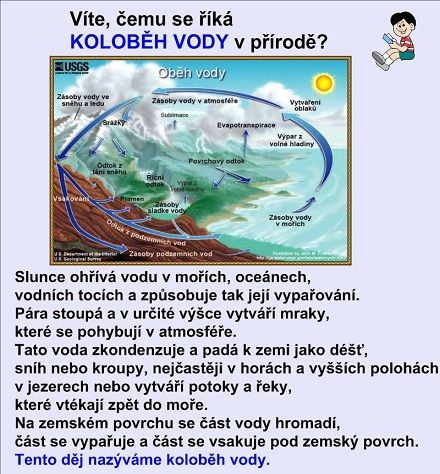 Vybarvi a popiš s pomocí rodičů jednotlivé části koloběhu vody: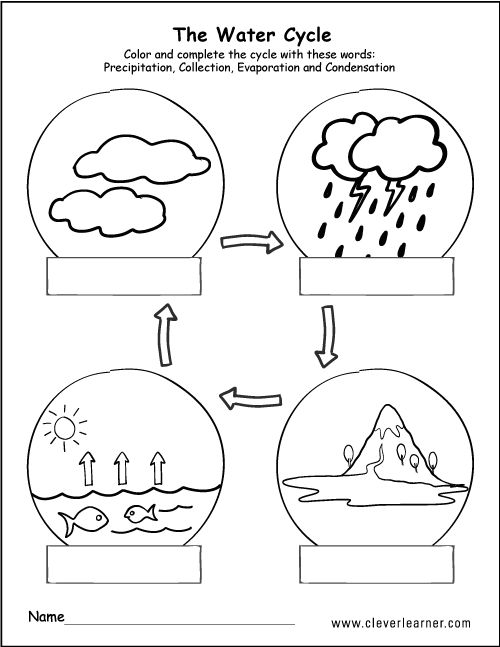 Popovídejte si doma, k čemu všemu používáme vodu. Nakreslete Vaše nápady.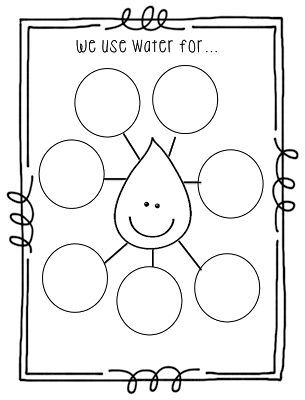 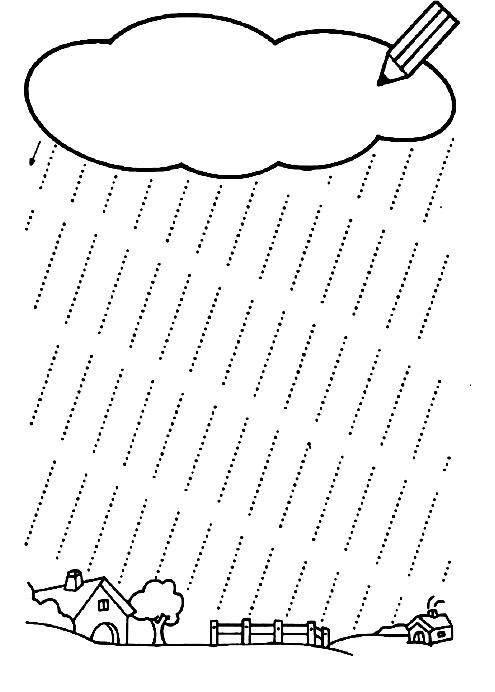 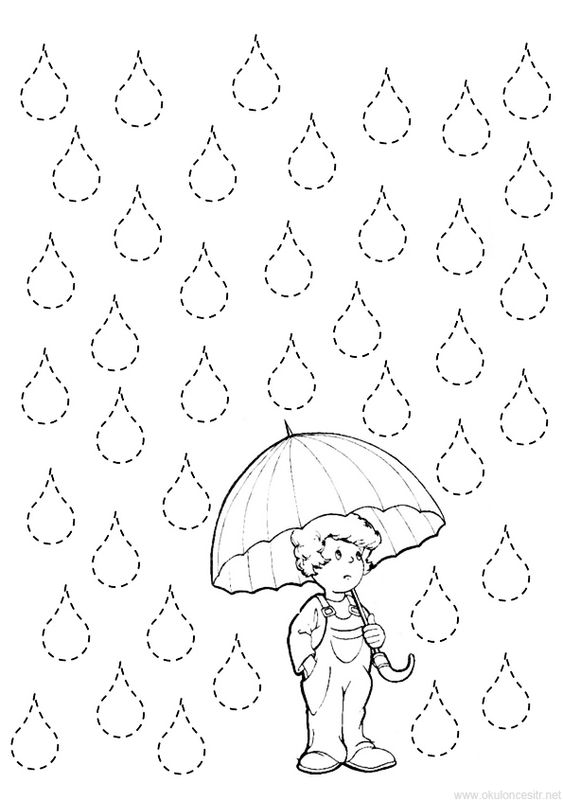 Spočítej a zapiš (zakresli správný počet puntíků):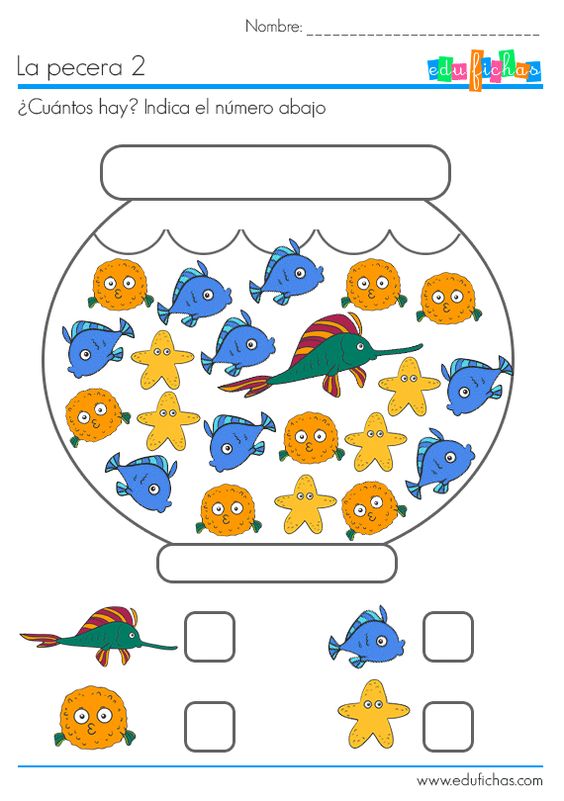 Spoj rybky se správným stínem: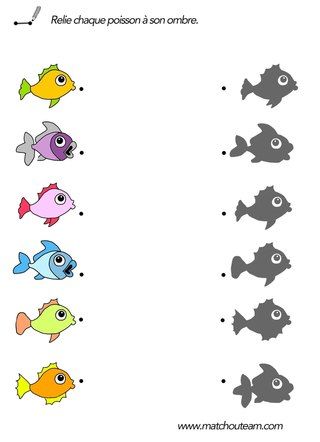 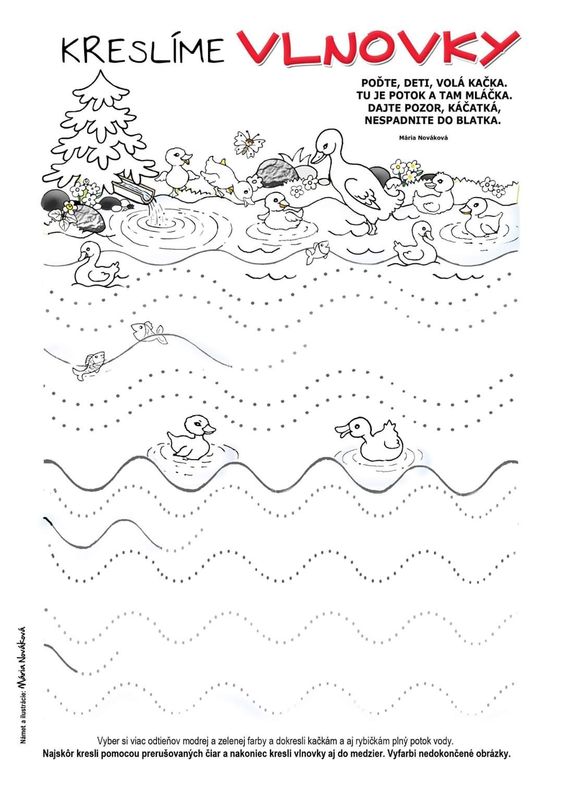 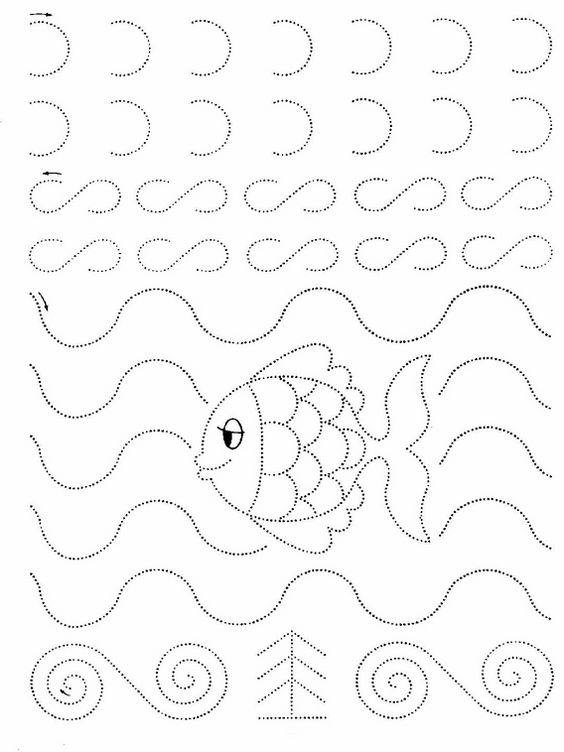 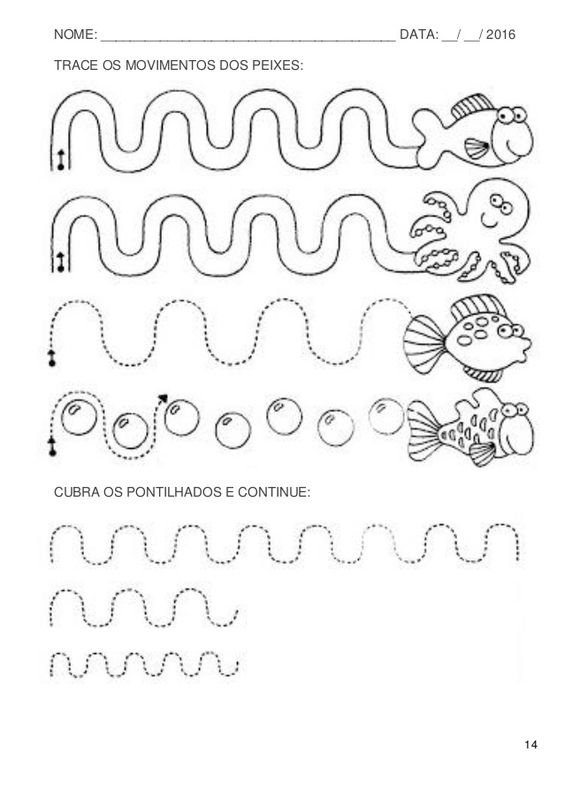 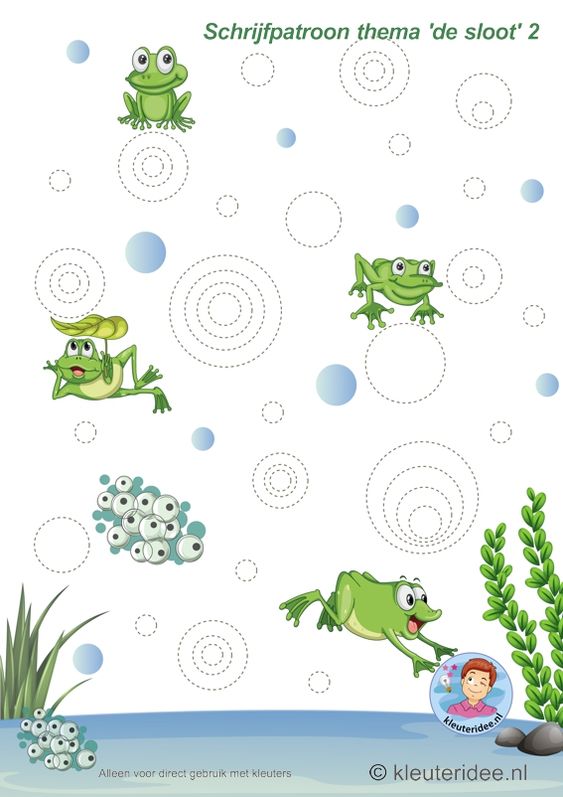 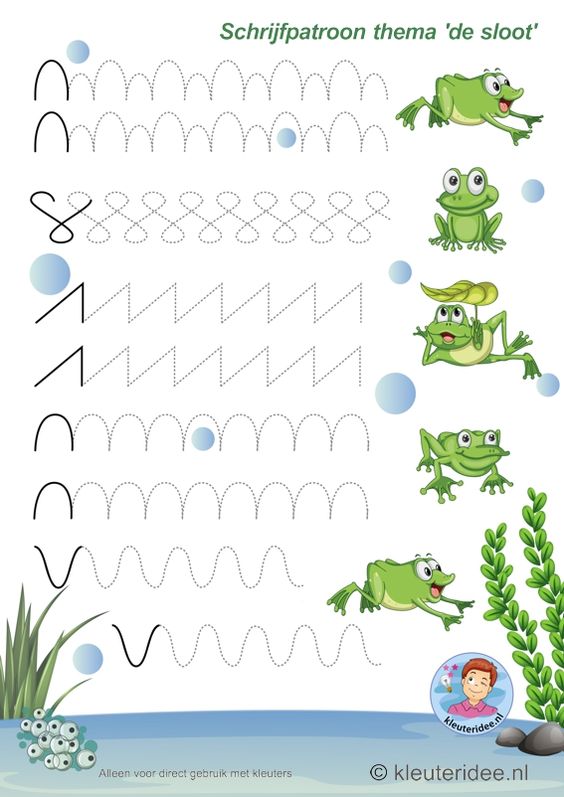 Urči správně směr. Rybky, které plavou směrem do prava vybarvi žlutě. Rybky, které plavou do leva vybarvi červeně.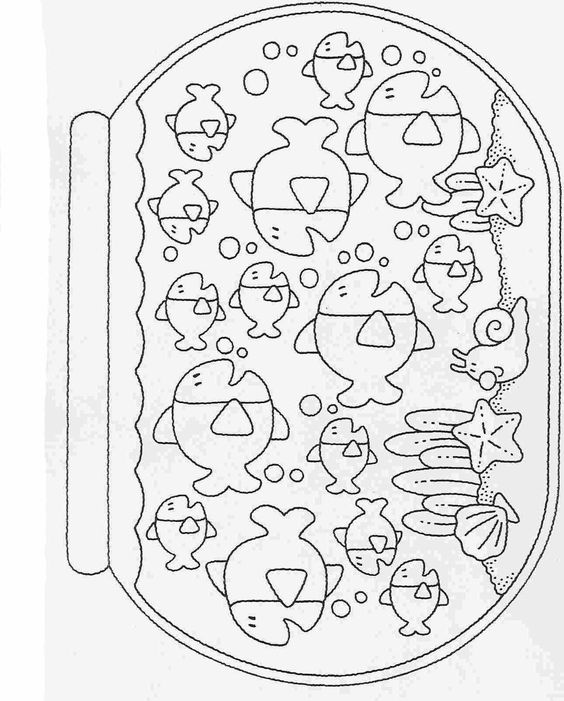 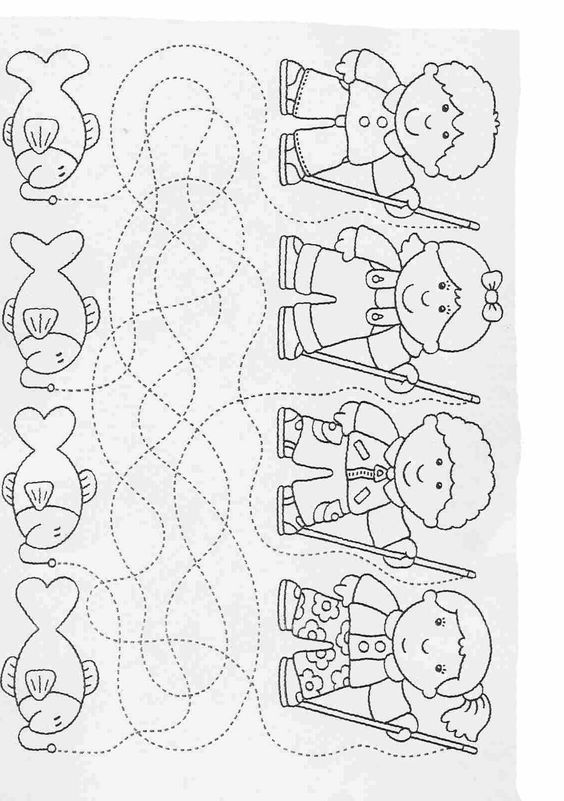 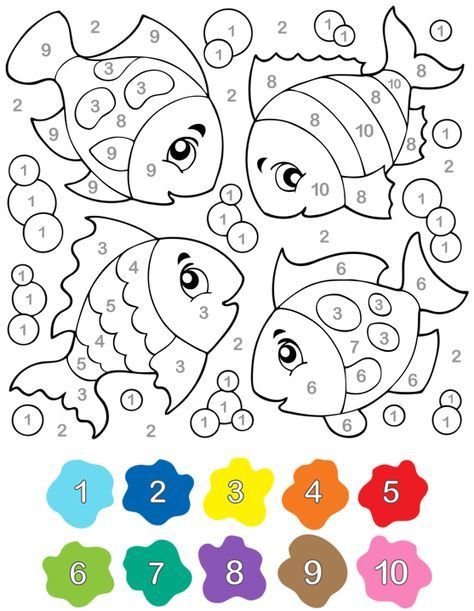 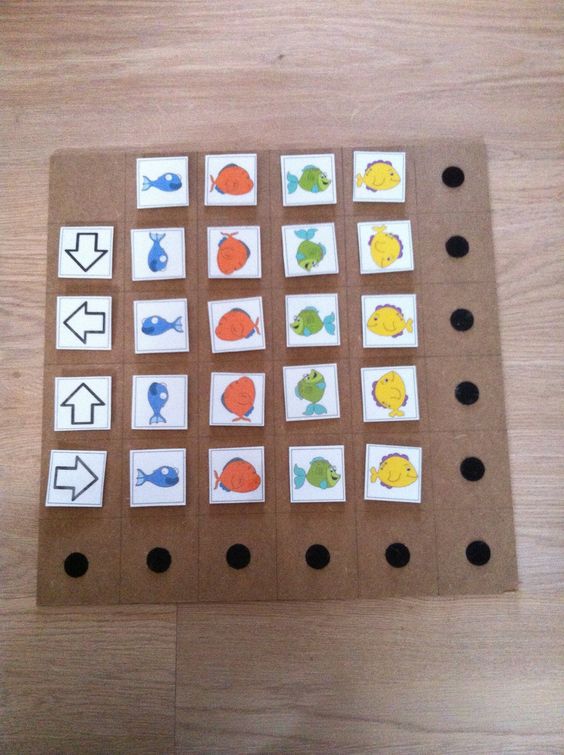 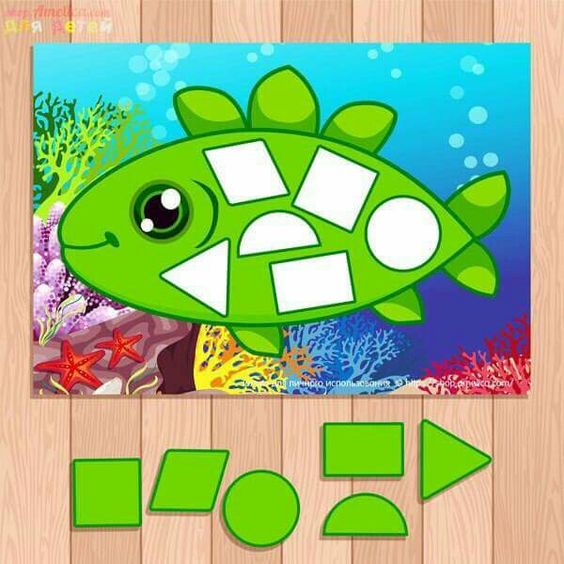 Skládáme z lega: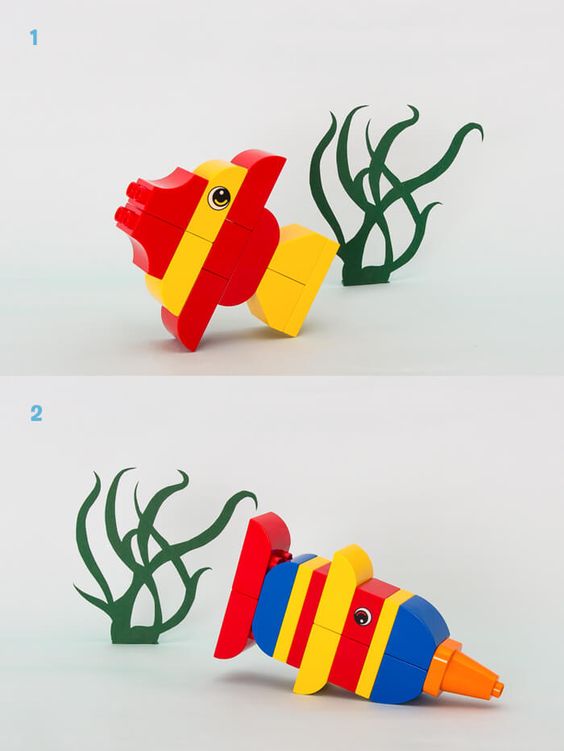 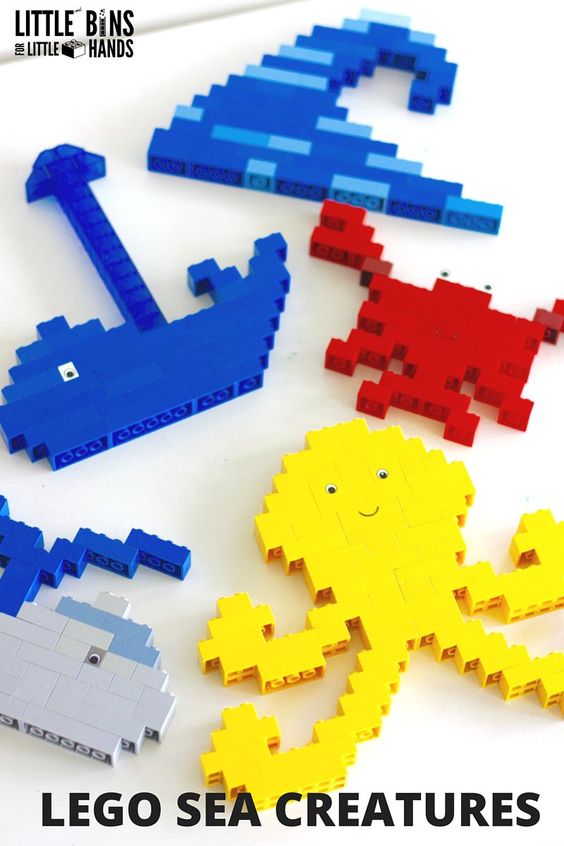 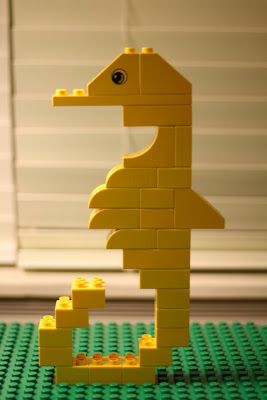 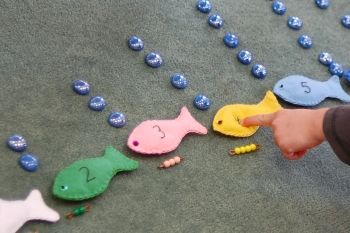 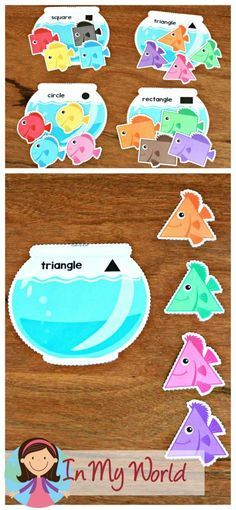 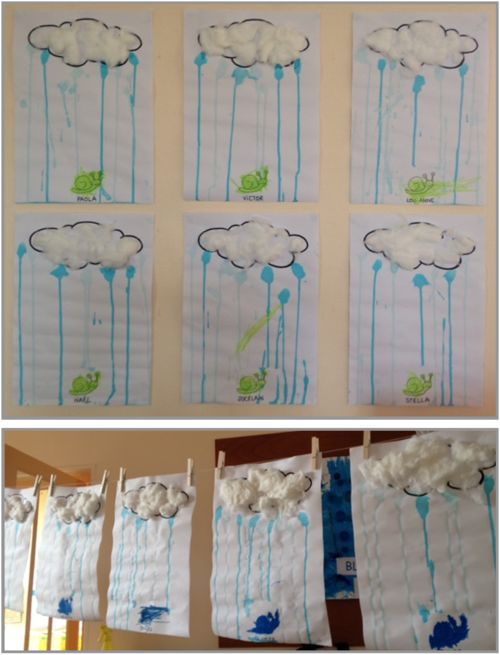 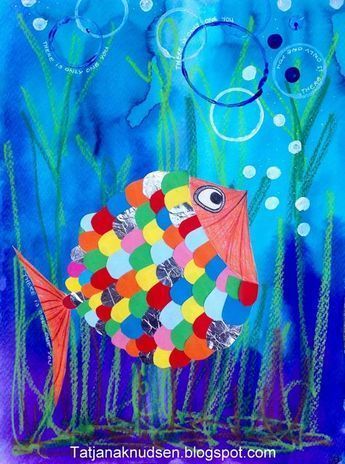 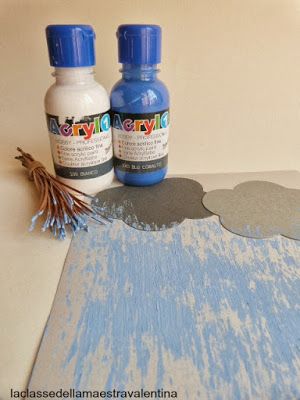 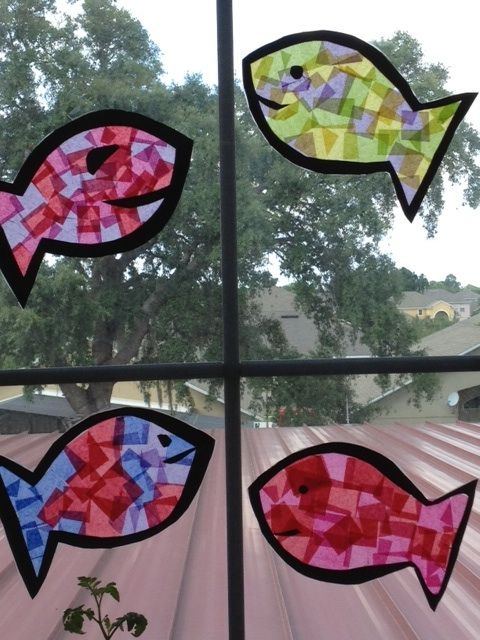 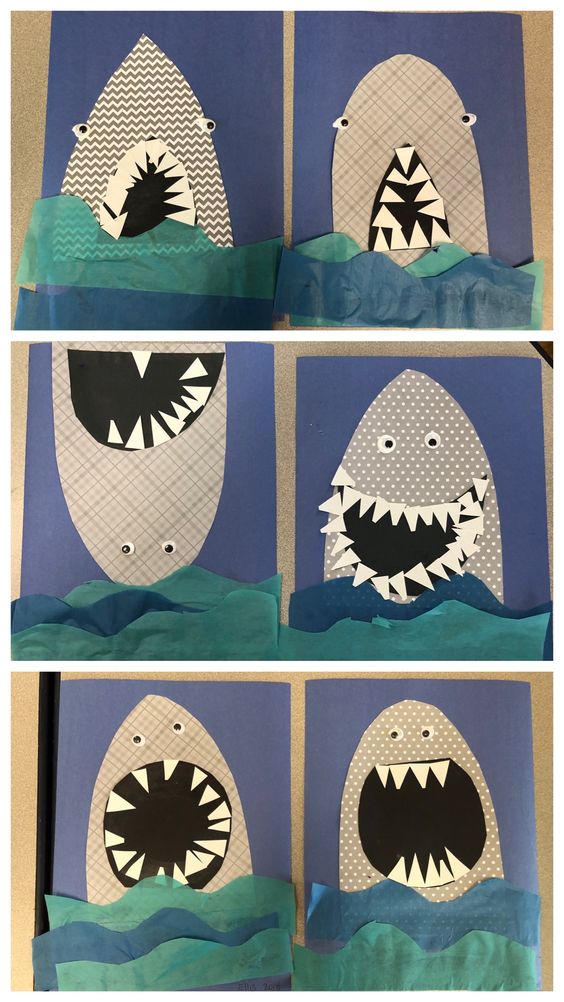 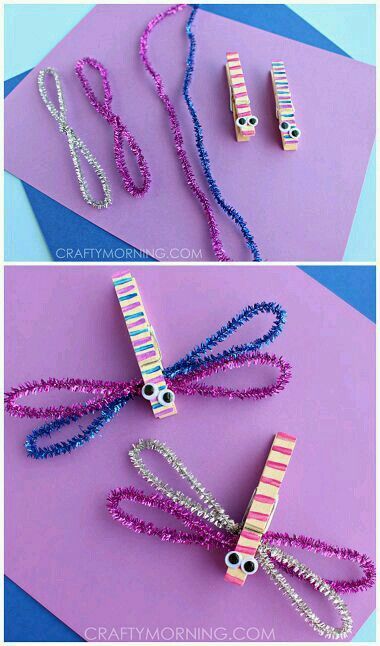 Obrázky: 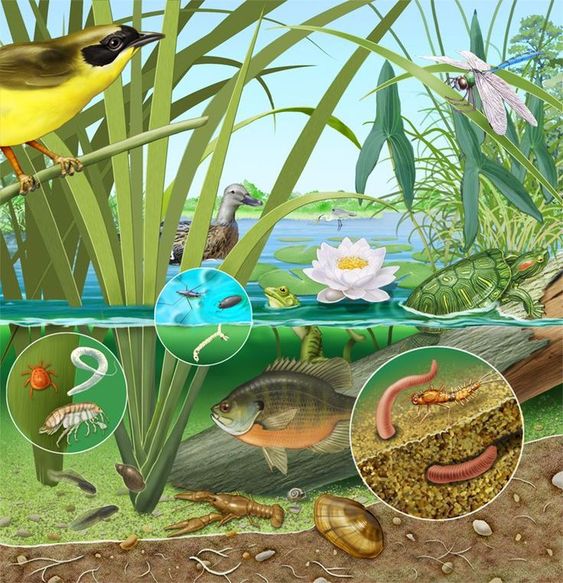 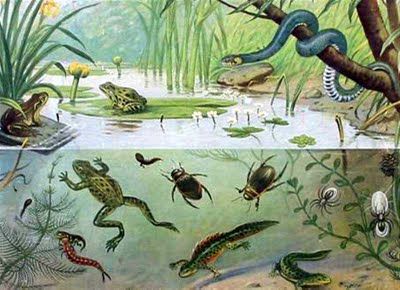 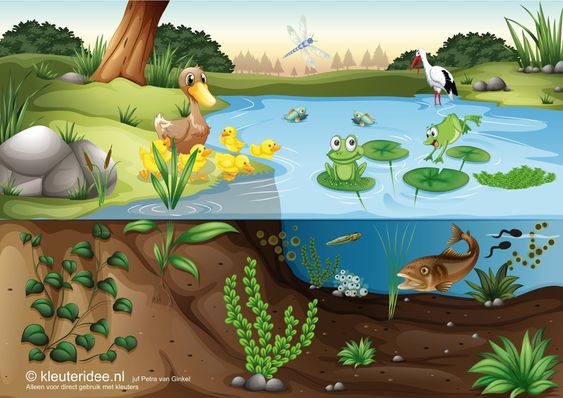 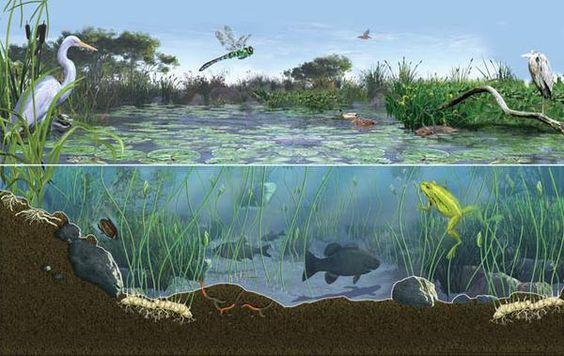 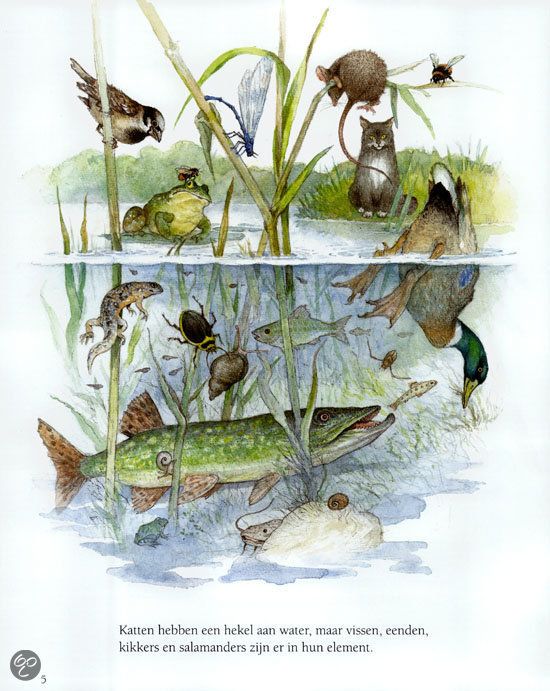 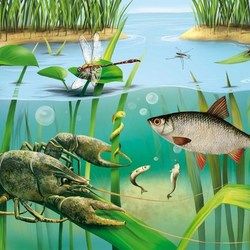 